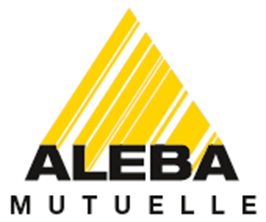 Report of the General Meetings of April 21st 2023Extraordinary General AssemblyAmendments to the Articles of AssociationThe President presents and reviews a comparative document containing the proposed amendments to the statutes of the Mutual Association with effect from 1 June 2023.Ordinary General MeetingAddress by the PresidentBefore opening the meeting, the Chairman proposes to observe a minute of silence in memory of the members died in 2022.On behalf of the Board of Directors of the Mutual, the President opens the General Assembly and welcomes the members and guests of honour present:André Heinen, President, and Fabio Secci, Director General of CMCM, Nico Dusseldorf, member of the FNML Board, Roberto Mendolia, President, and Delphine Nicolay, Secretary General of ALEBA, Mrs. Sandra Hermann, representative of the Ministry of Social Security, Gaby Kimmes and Doris Schaus, members of the Board of Directors of the “Amicale des membres pensionnés de l’ALEBA”.The President greets the members of the Supervisory Committee and the members of the ALEBA staff present at the meetings.In his speech the President describes the year 2022 as a year "that slipped through our fingers". We have done well with the virus, but the war in Ukraine is at a turning point. Let's hope the Ukrainian people will come well through this aggression.2023 is an interesting year with communal elections followed by national elections. The year 2024 with its social elections will be an important year for ALEBA, the President of ALEBA will come back to this later. The President then gives the floor to the Secretary Arsène KIHM for the presentation of the activity report for 2022.Activity reportComposition of the Board of Directors:President: Gilbert BEFFORTVice-Presidents: Nico DIEDENHOFEN - Alain BACKSecretary: Arsène KIHMTreasurer: Christian HOELTGENMembers: Pierre BACK, Denise BERENS, Astrid BRENNER, Fernand FISCHER.In 2022 our ordinary general meeting took place on 10 June at the Hotel Légère in Munsbach.Towards the end of the meeting the following guests took the floor to say a few kind words to our board:- Roberto Mendolia, President of ALEBA- Willy Laugs, President of the Pensioners' Association- Fabio Secci, Director General of CMCM- Christian Schumacher, President of the FNML, who took the opportunity to officially present our member Denise Berens with the Medal of Mutual Recognition.After this general assembly the first meeting of our Council was on 29 June 2022. In the course of 2022, we met a total of 6 times to discuss the following topics.- the financial situation- current affairs- the Social Fund- etc.In the year 2022 we were represented- on 29.4 at the CMCM by our President and our cashier for the inauguration of their new building- on 13 May at the general assembly of the FNML- on 26 September at the FNML “Schnëssowend”- on 12 November at the CMCM day- On 17 August we organised a meeting of our Council at CMCM with a visit to their new building. Our guide was their general manager Fabio Secci and we thank him for the precise explanations.Financial ReportChristian Hoeltgen then takes the floor to present the financial report for the past year. The expenses amounted to € 31.296,78, the receipts to € 33.468,05 and the total assets of the Mutual Association to € 499.810,41.Discharge to administrative bodiesOn the proposal of the Supervisory Committee, the members unanimously approve the financial situation present.The same applies to discharge to administrative bodies.Appointment of the three members of the Supervisory CommitteeThe three members of the Supervisory Committee, namely Colette Weber, Daniel Lardo and Théo Weber, are renewed for 1 year.MiscellaneousThe President of ALEBA, Roberto Mendolia, asks about the statute of limitations for the various aids of the Mutual Association to its members. Christian Hoeltgen replies that the limitation period is two years from the date of the event. The President then gives the floor to the guests of honour.The agenda being exhausted, the President closes the General Assembly.For the Board of Directors:Gilbert BEFFORT				 Arsène KIHMPresident 					Secretary